LEMBAR PENGESAHANLaporan Tugas Akhir dengan Judul Studi Kasus Asuhan Kebidanan Pada NY. F Masa Hamil Sampai Dengan Masa Interval Di PMB Titik S. STr., Keb Kecamatan Lawang oleh Fairuzul Mujaddidah NIM: P17310173023 ini telah dipertahankan di depan Dewan Penguji Ujian Sidang Laporan Tugas Akhir pada tanggal 10 Juli 2020Dewan PengujiDewan PengujiPenguji Ketua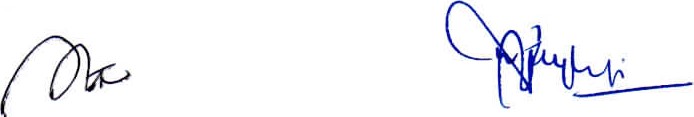 Ita Yuliani, SST.,M.keb NIP. 82.072.102Penguji Anggota Ika Yudianti S.ST.,M.Keb NIP. 19800727200312202Mengetahui,Mengetahui,Ketua Jurusan Kebidanan 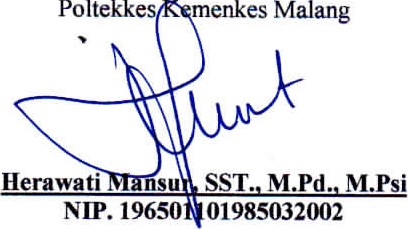 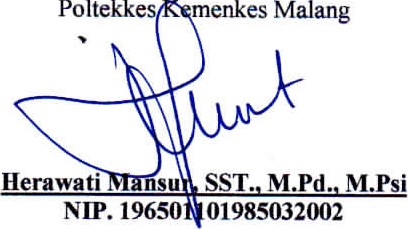 Ketua Program Studi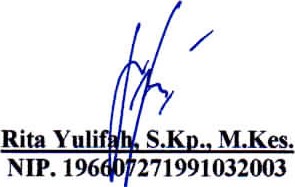 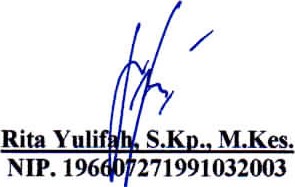 